MERITUM – CNS Force NEMZETKÖZI SAKKFESZTIVÁLMórahalom, Aranyszöm Rendezvényház2024. 04. 13. szombatMERITUM SAKK CSAPATVERSENYRendező:    Meritum Kulturális és Művelődési Közhasznú Egyesület Szeged                                                      	            Kapocs Népfőiskola MórahalomTámogató: CNS Force BT             Mórahalom Város Önkormányzata                                                                                                                                                                                     A verseny lebonyolítása: 4 táblás svájci rendszerű csapatverseny lesz 7 fordulóban 15 – 15 perces gondolkodási idővel.                                                                              A helyezési sorrend eldöntése az olimpiai pontszámítás („gólarány”) alapján történik.                                                                                                                                  Holtverseny esetén a csapat Buchholz-pontszáma, majd a magasabb táblán elért jobb teljesítmény dönt.A csapatok összeállítása:  A 4 fős csapatokban (+ lehet 1 tartalék!) versenyengedéllyel nem rendelkezők is szerepeltethetők, tehát nem FIDE élőre menő a verseny.                                                                                                                         A csapat bármilyen összetételű lehet, pl. iskolai, baráti, családi.                                          A jelentkezésnél erősorrendet kell leadniuk a csapatoknak, amin a kezdés után változtatni nem lehet.                                                                                                          Értékszámmal rendelkező csapattagoknál a 150-es szabályt be kell tartani. Értékszám nélküliek nem előzhetnek meg 1500 Élő-pontnál magasabbakat. Nevezési határidő: 2024. április 10.                                                                                                                                         Nevezés:  Nevezni a következő űrlap kitöltésével lehet: https://forms.gle/qmgjobC17AwMi9Mj8Nevezési díj: 2024. 03. 15-ig 10.000 Ft/csapat, utána 12.000 Ft/csapat.            Díjazás: Az 1-3. helyezett csapat serleget és oklevelet, a csapattagok érmet és tárgyjutalmat kapnak.                                                                                                      Különdíjban (serleg, oklevél, érmek, tárgyjutalmak) részesül a legjobb nem díjas: - „tiszta” amatőr (FIDE-s versenyen 2019. óta nem játszott) csapat- a csak női játékosokból álló csapat,- és a csak ifjúságiakból (2006.01.01.) álló csapat. Díjazzuk a táblánkénti legjobb pontszerző személyeket. Több jelölt esetén a csapat jobb helyezése dönt.                                                                                                                                 A nem díjas csapatok emléklapot kapnak.Egyéb:      A versenyt a FIDE rapid szabályai szerint rendezzük. A harmadik szabálytalan lépés veszít. A nevezési díj befizetése a visszaigazolásban megadott számlaszámra átutalással, vagy a helyszínen készpénzben lehetséges.                                                                                                                                                                     Jelentkezés 9.45-ig, kezdés 10 órakor, a várható befejezés 16 órakor lesz. A 4. forduló után ebédszünetet tartunk. Ebédelés a 200 m-re található önkiszolgáló étteremben is lehetséges.A csapatverseny résztvevői közül az 1 – 12. nevező csapat tagjai ajándékul belépőjegyet kapnak a Mórahalmi Gyógyfürdőbe.A versennyel kapcsolatban érdeklődni Horvát M. Tündénél a hmtunde@yahoo.com elektronikus címen vagy a +3630/260 4041 telefonszámon lehet.Az Aranyszöm Rendezvényház címe: 6782 Mórahalom, Röszkei u. 1.Szeged, 2024. 02.12.SZERETETTEL VÁRJUK A MERITUM SAKKFESZTIVÁLRA!Meritum Egyesület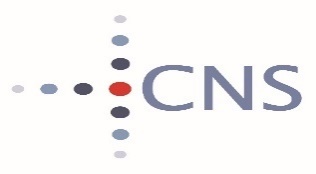 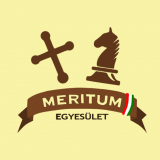 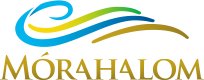 